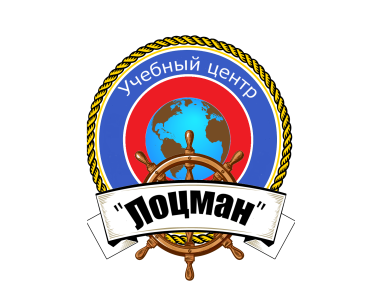 Частное профессиональное образовательное учреждение  «Учебный центр «Лоцман»РАБОЧАЯ ПРОГРАММАПодготовка для работы на нефтяных танкерах(рядовой состав)Разработана на основании примерной программы подготовки, согласованной Федеральным агентством морского и речного транспортаг.ТверьСОДЕРЖАНИЕ1. Общие положения										32. Характеристика образовательной программы и профессиональной деятельности выпускников											 33. Планируемые результаты освоения дополнительной профессиональной программы 												 44. Содержание дополнительной профессиональной программы				 64.1. Учебный план											 64.2. Учебно-тематический план									 75. Формы аттестации   										136.  Организационно-педагогические условия реализации программы.			137.  Методические рекомендации и пособия по изучению курса			            148. Контрольные задания                                                                                                     149. Список рекомендованной литературы							14I. ОБЩИЕ ПОЛОЖЕНИЯ Дополнительная профессиональная программа разработана для реализации Положения о дипломировании членов экипажей судов внутреннего водного транспорта от 12.03.2018 года № 87 для работы на нефтяных танкерах. II. ХАРАКТЕРИСТИКА ОБРАЗОВАТЕЛЬНОЙ ПРОГРАММЫ И ПРОФЕССИОНАЛЬНОЙ ДЕЯТЕЛЬНОСТИ ВЫПУСКНИКОВ Назначение программы: подготовка работников речного флота к выполнению особых обязанностей, относящихся к грузу и грузовому оборудованию на нефтяных танкерах Слушатель по окончании курса должен знать: • характеристики грузов, перевозимых на нефтяных танкерах; • токсичность и опасности; • мероприятия по предотвращению возникновения опасности; • оборудование по обеспечению безопасности и защиты персонала; • правила предотвращения загрязнения окружающей среды; • иметь общее представление о процессах, происходящих на нефтяном танкере при проведении грузовых операций. Кроме того, слушатель должен уметь: • использовать танкерное оборудование по обеспечению безопасности и защите персонала; • использовать газоизмерительное оборудование (газоанализаторы), использовать имеющееся на судне оборудование, инструменты и материалы по защите окружающей среды Уровень квалификации : деятельность под руководством лиц командного состава на танкере Категория слушателей рядовой состав речного флота не моложе 18 лет, которым поручено выполнение особых обязанностей, относящихся к грузу или грузовому оборудованию на нефтяных танкерах Срок обучения 4 дня Форма обучения очная, лекции, практические занятия, тренажерная подготовка Рекомендуемый перечень направленностей (профилей) дополнительных профессиональных программ на момент разработки примерной программы: Нет. Нормативно установленные объем и сроки обучения. III. ПЛАНИРУЕМЫЕ РЕЗУЛЬТАТЫ ОСВОЕНИЯ ДОПОЛНИТЕЛЬНОЙ ПРОФЕССИОНАЛЬНОЙ ПРОГРАММЫ Требования к основам компетентности по программе «Подготовка для работы на нефтяных танкерах (рядовой состав)»IV. СОДЕРЖАНИЕ ДОПОЛНИТЕЛЬНОЙ ПРОФЕССИОНАЛЬНОЙ ПРОГРАММЫ1.Учебный планпрограммы «Подготовка для работы на нефтяных танкерах (рядовой состав)»программы «Подготовка для работы на нефтяных танкерах (рядовой состав)» Цель подготовка работников речного флота к выполнению особых обязанностей, относящихся к грузу и грузовому оборудованию на нефтяных танкерах Категория слушателей речники, не моложе 18 лет, которым поручено выполнение особых обязанностей, относящихся к грузу или грузовому оборудованию на нефтяных танкерах Срок обучения 4 дня Форма обучения лекции, практические занятия, тренажерная подготовка 2.  Учебно-тематический планпрограммы «Подготовка для работы на нефтяных танкерах (рядовой состав)» Цель подготовка работников речного флота к выполнению особых обязанностей, относящихся к грузу и грузовому оборудованию на нефтяных танкерах Категория слушателей речники, не моложе 18 лет, которым поручено выполнение особых обязанностей, относящихся к грузу или грузовому оборудованию на нефтяных танкерах Срок обучения 4 дня Форма обучения лекции, практические занятия, тренажерная подготовка 3. Учебная программа «Подготовка для работы на нефтяных танкерах (рядовой состав)» 3.1. Введение Согласно требованиям безопасной эксплуатации речного танкерного флота, лица рядового состава нефтяного танкера, которым поручено выполнение особых обязанностей, относящихся к грузу или грузовому оборудованию, обязаны пройти обучение по программе «Подготовка для работы на нефтяных танкерах (рядовой состав)». Таким образом, задачей настоящего курса является подготовка персонала, способного выполнять свои обязанности на борту нефтяного танкера под руководством лиц командного состава танкера с учетом опасностей, связанных с обработкой и перевозкой груза, а также правил техники безопасности и правил защиты окружающей среды. Слушатель по окончании курса должен знать: • характеристики грузов, перевозимых на нефтяных танкерах; • токсичность и опасности; • мероприятия по предотвращению возникновения опасности; • оборудование по обеспечению безопасности и защиты персонала; • правила предотвращения загрязнения окружающей среды; • иметь общее представление о процессах, происходящих на нефтяном танкере при проведении грузовых операций. Кроме того, слушатель должен уметь: • использовать танкерное оборудование по обеспечению безопасности и защите персонала; • использовать газоизмерительное оборудование (газоанализаторы), использовать имеющееся на судне оборудование, инструменты и материалы по защите окружающей среды 3.2.Содержание и последовательность изложения учебного материала 3.2.1. Общие положения и введение в курс 4.2.1.1. Назначение курса, основные документы, регламентирующие подготовку экипажей нефтяных танкеров Назначение курса подготовки. Ознакомление с требованиями регламентирующих документов речного флота, перевозящих опасные нефтяные грузы наливом и требованиями по предотвращению загрязнения окружающей среды. 4.2.1.2. История развития флота для перевозки наливных грузов. Терминология История развития речного флота для перевозки наливных грузов. Тенденции развития нефтяной и нефтехимической отрасли в целом. Основная терминология, используемая на нефтяных танкерах. Физико-химические свойства и опасности нефти, нефтепродуктов и химических грузов 3.2.1.3. Виды наливных грузов – нефтяных грузов, нефтепродуктов и продуктов переработки веществ растительного происхождения Ознакомление с регламентирующими документами речного флота, которые требуют определенного уровня знаний и умений от командного и рядового состава для работы на танкерах. Основные требования к исполнителям специфических задач и работ на танкерах. Ознакомление с основными этапами развития танкерных перевозок на речном транспорте. Ознакомление с видами грузов перевозимых наливом: нефтяной, растительные и технические масла. Грузы нефтяных танкеров делятся на: сырую нефть и нефтепродукты. Определение термина«нефтяной груз» как включающего в себя – сырую нефть и продукты ее переработки. 3.2.1.4. Классификация нефтяных грузов Основные химические формулы нефтяных грузов и нефтепродуктов. Грузы танкеров делятся на: • сырая нефть; • нефтепродукты; • спирты и углеводы; • растительные и животные масла и жиры; • неорганические и органические кислоты Привести перечень опасных, вредных для здоровья нефтяных грузов и грузов, не представляющих особой опасности, меры безопасности при работе с опасными для здоровья нефтепродуктами. Ознакомление с основным международным справочным пособием – Международное руководство по безопасности нефтяных танкеров и терминалов (ISGOTT). 3.2.1.5. Физические и химические свойства наливных грузов Определение и ознакомление с основными законами физики и химии, которые будут упоминаться в процессе изучения свойств нефтяных и химических грузов перевозимых наливом. Химические символы. Периодическая система. Атомный вес и нумерация. Строение углеводородов. Химические реакции. Кислоты и окисляющиеся вещества. Химический состав сырой нефти. Пластовые воды, добываемые с нефтью делят на хлоркальцевые и щелочные. Влияние солей на использование нефти и нефтяного сырья. Тяжелые и легкие фракции нефти. Температура кипения и другие физические свойства различных фракций. Понятие о сырой нефти как смеси различных углеводородов. Понятие плотности. Истинная плотность, относительная плотность. Единицы измерения. Давление насыщенных паров. Температура вспышки в открытом и закрытом тигле. Температура самовоспламенения. Пределы взрываемости / воспламенения. Объемно-массовые характеристики нефти и нефтепродуктов. Общий измеренный объем, брутто-стандартный объем, коэффициенты коррекции объема и плотности. Понятие вязкости. Кинематическая, динамическая, условная вязкость. Единицы измерения. Летучесть наливных грузов. Классификация по вязкости: легкие, средние и тяжелые нефти. Классификация по летучести: высокой, средней, малой летучести, нелетучие. Особенности перевозки жидкостей с высоким давлением насыщенных паров. 3.2.1.6. Опасности, связанные с операциями на танкерах Основы знаний опасностей, связанных с операциями на танкерах, включая: • опасности для здоровья; • опасности для окружающей среды; • опасности реактивности; • опасности коррозии; • опасности взрыва и возгорания; • источники возгорания; • опасности электростатического электричества; • опасности токсичности; • утечки паров и облака газов. Основы знаний о контроле опасностей: • инертизация, создание водных подушек, сиккативы и способы слежения; • меры предотвращения накопления электростатического электричества; • вентиляция; • разделение груза; • ингибирование груза; • важность совместимости грузов; • контроль атмосферы;взятие проб газа. Понимание информации, представленной в Листе данных о безопасности материалов (паспорт безопасности на груз). Возможность вытеснения кислорода газом в замкнутых пространствах, проникновение через кожу в организм, получение химических ожогов и отравлений. Взрывоопасность смеси газов с воздухом и возможность возникновения пожара. Диаграмма газосодержания. Использование диаграммы для смесей различных газов с воздухом. 3.2.2. Конструкция и оборудование судов для перевозки наливных грузов 3.2.2.1. Классификация наливных судов по различным признакам, конструкция судов, судового оборудования Конструкция наливных судов. Классификация по виду перевозимого груза: нефтяной танкер, танкер-продуктовоз. Описание каждого из типов судов, особенностей конструкции, схемы расположения грузовых танков, состав судовых систем и оборудования для каждого типа судна. Понятие опасной зоны, ограниченных пространств, вторичного барьера. 3.2.2.2. Судовые системы и оборудование нефтяных танкеров. Назначение, состав и принцип работы систем и механизмов. Расположение грузовых танков Особенности конструкции каждого типа судна. 3.2.2.3. Классификация грузовых танков по конструктивным особенностям. Конструкция грузовых танков согласно Правилам Речного Регистра, морского Регистра Судоходства и ISGOTT (Международного руководства по безопасности на нефтяных танкерах и терминалах). Особенности конструкции грузовых танков для различных грузов. Испытания танков. 3.2.3. Проведение грузовых операций, контроль атмосферы в танках 3.2.3.1. Устройство танков, трубопроводов и систем. Предохранительные клапаны, устройства, предотвращающие образование вакуума и избыточного давления в грузовых танках Основы знаний грузовых операций: • системы трубопроводов и клапанов; • оборудование обращения с грузом; • погрузка, обращение с грузом в рейсе и выгрузка; • система аварийного отключения; • очистка танков и дегазация. Основы знаний физических свойств нефтепродуктов, растительных и технических масел, включая: • давление и температура, включая взаимосвязь давления паров/температуры; • источники возникновения электростатического электричества; • обозначение химических элементов. Знание и понимание культуры безопасности танкеров и требований системы управления безопасностью. Особенности перевозки мазута на танкерах. Тренажерная подготовка. Состав и устройство судовых грузовых систем: грузовой, балластной, подогрева груза, мойки танков. Оборудование грузовых танков. Назначение и принцип действия предохранительных клапанов, трубопроводов вентиляции, погрузки, выгрузки. Устройства, обеспечивающие предохранение грузового танка от давления и вакуума. Материалы, применяемые для изготовления грузовых танков. Требования к ним. 3.2.3.2. Насосы и системы для выгрузки нефтяных и химических грузов. Особенности подготовки и проведения погрузки и выгрузки на танкерах Насосы, применяемые на нефтяных танкерах в качестве грузовых. Принцип работы и конструкция центробежного насоса. Проведение выгрузки полупогружными грузовыми насосами, выгрузка с использованием насосов, расположенных в кормовом помповом отделении. Теплообменные аппараты для подогрева груза. Выгрузка с проведением мойки танков, основные контролируемые параметры при выгрузке и мойке. Подготовка к погрузке. Способы проведения погрузки и основные контролируемые параметры. 3.2.3.3. Системы мойки танков на нефтяных танкерах. Системы зачистки танков на танкерах Назначение и принцип действия системы мойки танков. Назначение и принцип действия системы зачистки танков. Порядок проведения операций по мойке танков во время выгрузки. Мероприятия, которые необходимо выполнять при смене груза. 3.2.3.4. Система инертных газов, инертизация, дегазация, продувка. Назначение и проведение каждой операции Назначение операции по инертизации грузовых танков. Понятие об инертном газе и требования к инертному газу. Получение инертного газа на борту судна. Конструкция газогенератора и СИГ. Конструкция и принцип действия системы азотного генерирования. Параметры инертного газа, вырабатываемого различными типами установок СИГ. Операции по продувке и дегазации грузовых танков. Подготовка грузовых танков к проведению осмотра или ремонтных работ. 3.2.3.5. Проведение замеров уровня груза в танках, содержания различных газов в атмосфере грузового танка Инструменты и проведение замера уровня груза в танках. Системы аварийной сигнализации по достижению взрывоопасной смеси газов с воздухом, принцип действия и действия обслуживающего персонала в случае их срабатывания. 3.2.4. Техника безопасности 4.2.4.1. Характеристики и использование инструментов по замерам газов и подобного оборудования Характеристики и надлежащее использование инструментов по замерам газов и подобного оборудования. Типы газоанализаторов используемых на танкерах. Надлежащее использование оборудования безопасности и защитных устройств, включая: • дыхательные аппараты и оборудование эвакуации из танка; • защитную одежду и оборудование; • способы восстановления жизнедеятельности; • оборудование спасания и выхода из танка. 3.2.4.2. Процедуры техники безопасности на нефтяных танкерах Основы знаний техники безопасности и процедур в соответствии с законодательством, отраслевыми руководствами и личной судовой безопасностью на танкерах, включая: • меры предосторожности, принимаемые при входе в закрытые помещения; • меры предосторожности, принимаемые в ходе- ремонтных работ и до них, и работ по техническому обслуживанию; • меры безопасности при огневых и обычных работах; • безопасность при работах с электрооборудованием; • перечень контрольных проверок безопасности судно/берег. 3.2.4.3. Предотвращение загрязнения окружающей среды Основы знаний о воздействии загрязнения на человека и морскую флору и фауну. Основы знаний осудовых процедурах по предотвращению загрязнения. Законодательство Российской Федерации по предотвращению загрязнения окружающей среды. Основы знаний о мерах, принимаемых в случае разлива нефти и нефтепродуктов, включая необходимость:- доклада, содержащего соответствующую информацию, ответственным лицам; - четких, осмысленных действий при выполнении судовых процедур по ограничению распространения разлива. 3.2.5. Предотвращение аварий, аварийные системы и их применение 3.2.5.1. Действия экипажа при аварийных ситуациях. Пожарная сигнализация. Первая помощь пострадавшим Организационная структура по действиям экипажа в аварийных ситуациях. Требования к каждому члену экипажа по знаниям своих действий по сигналу тревоги. Перечень аварийных ситуаций, при которых подается сигнал пожарной или общесудовой тревоги. Другие аварийные сигналы. Понятие об аварийном плане. Действия персонала при обнаружении опасности. Первая помощь пострадавшему при термических и химических ожогах, обморожении, отравлении парами груза, травмах. Основы знаний первой помощи с привязкой к Листу данных о безопасности материалов (Паспорт безопасности на груз). 3.2.5.2. Организация действий по борьбе с пожаром на танкерах и предпринимаемые действия Основы знаний о процедурах в чрезвычайных ситуациях, включая аварийное прекращение грузовых операций. Огнетушащие вещества, используемые при борьбе с горением нефтепродуктов. Работа стационарных пенных систем пожаротушения. Работа переносных пенных систем пожаротушения. Работа стационарных порошковых систем пожаротушения. 3.2.5.3. Огнеопасность, связанная с обработкой груза и перевозкой опасных и токсичных грузов наливом Основы знаний удержания разливов при борьбе с пожаром. 4. ФОРМА АТТЕСТАЦИИПо окончании подготовки проводится итоговый контроль – письменный экзамен. Слушателям, успешно сдавшим экзамен выдается сертификат установленного  образца. Срок действия сертификата – 5 лет. 5.ОРГАНИЗАЦИОННО-ПЕДАГОГИЧЕСКИЕ УСЛОВИЯ РЕАЛИЗАЦИИ ПРИМЕРНОЙ ПРОГРАММЫ До начала занятий слушатели должны быть проинформированы о целях и задачах подготовки, ожидаемых навыках и получаемых уровнях компетентности, назначении оборудования, выполняемых упражнениях и критериях оценки, на основании которых будет определяться их компетентность. Аудитории для лекционных занятий должны иметь достаточное количество посадочных мест и оборудованы аудиовизуальными средствами. Максимальное количество слушателей на практических занятиях определяется количеством рабочих мест и должно быть определено в рабочей программе. Все преподаватели (инструкторы) должны иметь надлежащий уровень знаний и понимания компетентности, по которой осуществляют подготовку или которая подлежит оценке; Лица, которые осуществляют итоговую аттестацию, должны: – обладать квалификацией в вопросах, по которым проводится оценка; – получить соответствующее руководство по методам и практике оценки6. МЕТОДИЧЕСКИЕ РЕКОМЕНДАЦИИ И ПОСОБИЯ ПО ИЗУЧЕНИЮ КУРСА 1.  Системы нефтяного танкера.  2. Учебные фильмы, слайды. 3. Нормативные правовые акты Минтранса и учебная литература 7. КОНТРОЛЬНЫЕ ЗАДАНИЯ 1. Входное тестирование. 2. Использование диаграммы пределов воспламеняемости для различных грузов. 3. Проведение грузовых операций.  4. Использование газоизмерительной аппаратуры (газоанализаторы). 5. Действия по сигналу тревоги. 6. Итоговый контроль. 8. СПИСОК РЕКОМЕНДОВАННОЙ ЛИТЕРАТУРЫ 1.Междунароное руководство по безопасности для работы на нефтяных танкерах и терминалах, 5-е издание. 2.Общие правила плавания и стоянки судов в речных портах РФ 2018 г.. 3.Наставление по борьбе за живучесть судов Минречфлота РФ 2018 г. 4.Устав службы на судах Министерства речного флота РФ 2018 года 5.Правила Российского Речного Регистра в 4-х томах, изд.2008 г. 6.Наставление по предотвращению загрязнения ВВП при эксплуатации судов. РД 152-011-00. 7.Правила предотвращения загрязнения окружающей среды с судов 2018 г. 8.Правила пожарной безопасности на судах внутреннего водного транспорта  2018 г. 9.Правила плавания по внутренним водным путям РФ, изд. 2018 г. 10.Общие и специальные правила перевозки наливных грузов, руководство 7-М. 11.Процедуры действий в чрезвычайных ситуациях для судов, перевозящих опасные грузы, изд.2000 г. 12.Кодекс внутреннего водного транспорта РФ 2018 г. 13.Правила технической эксплуатации речного транспорта 2018 г. 14.Руководство по технической эксплуатации судов внутреннего водного транспорта РФ. РД 212.0182-02. 15.Правила ремонта судов Министерства речного флота 2018 года. 16.Правила перевозки грузов. Часть 1 и 2, 2018 года. 17.Европейское соглашение о международной перевозке опасных грузов по внутренним водным путям. 18.Специальные системы наливных судов речного флота. (Справочник), В.А.Кутыркин, В.И.Постников, М.Транспорт. 1983 г. 19.Положение о дипломировании членов экипажей судов внутреннего водного транспорта, приказ №87 от 12.03.2018 г. Министерство транспорта Российской ФедерацииУТВЕРЖДАЮДиректор Частного профессионального образовательного учреждения  «Учебный центр  «Лоцман»С.С.ИльюковВид учебной работыВсего часовОбщая трудоемкость32Лекции24Практические занятия8Вид итогового контроляэкзаменКомпетентностьЗнание, понимание и профессионализмМетодыдемонстрациикомпетентностиКритерии для оценки компетентностиСпособствовать грузовым операциям на нефтяных танкерахОсновы знаний о танкерах:1.Типы нефтяных танкеров2.Общее устройство и конструкция Основы знаний грузовых операций:1.Системы	грузовых трубопроводов и клапаны2.Грузовые насосы3.Погрузка и выгрузка 4.Зачистка, дегазация и вентиляцияОсновы знаний о физических свойствах нефтяных грузов:1.Давление и температура2.Источники возникновения статического электричества3.Обозначение химических элементов. Знание и понимание культуры безопасности и управления безопасностьюЭкзамен и оценка доказательства, полученного на основе следующего: 1.Одобренный стаж работы на судах 2.Одобренный стаж работы на учебных судах3.Одобреннаяподготовка натренажере4.ОдобреннапрограммаподготовкиОбщение в области ответственности осуществляется четко и эффективно. Грузовые операции производятся в соответствии с принятыми принципами и процедурами по обеспечению безопасности.Принимать мерыпредосторожностипопредотвращениюопасностейОсновы знаний опасностей,связанных с операциями на танкерах, включая: 1.Опасности для здоровья 2.Опасности для окружающей среды 3.Опасности взрыва и возгорания 4.Источники воспламенения, Включая опасности электростатического разряда 5.Опасности токсичности 6.Контроль атмосферы в замкнутых помещенияхЭкзамен и оценка доказательства, полученного на основе:1.Стаж работы на судах2.Подготовка на учебном судне3.Тренажерная подготовка 4.Одобренная программа подготовкиПравильно указывает в паспортебезопасности на груз опасности,связанные с грузом для судна и персонала и принимаетсоответствующие действия согласно установленным процедурамПрименение мер по технике безопасности для сохранения здоровьяНазначение, типыгазоанализаторов и ихиспользование.Надлежащееиспользованиеоборудованиябезопасности, включая:1.Дыхательныеаппараты2.Защитная одежда3.Способывосстановленияжизнедеятельности4.ОбрудованиеспасанияОсновы знанийтехники безопасностина нефтяных танкерах,включая:1.Мерыпредосторожности принимаемые при входе взакрытые помещения2.Мерыпредосторожности принимаемые до и в ходе работ по ремонту и техобслуживанию3. Меры безопасности при огневых работах4.Меры безопасности при работе с электрооборудованием Основы оказания первой помощи, согласно паспорту безопасности на грузЭкзамен и оценка доказательства, полученного на основе следующего: 1.Одобренный стаж работы на судах 2.Одобренный стаж работы на учебных судах3.Одобреннаяподготовка натренажере4.ОдобреннаяпрограммаподготовкиПроцедуры входа в закрытые помещения соблюдаются Процедуры и техника безопасности соблюдаются постоянно.Оборудование безопасности используется правильно.Порядок действий при оказании первой медицинской помощи.Проведение операций по борьбе с пожаромОрганизация действий по борьбе с пожаром на танкерах и принимаемые действия. Огнеопасность, связанная с обработкой груза наливом. Огнетушащие вещества, используемые при возгорании нефтепродуктов.Работа стационарных и переносных пенных систем.Удержание разливов в отношении борьбы с пожаромПрактический опыт и инструкции, проводимые в условиях реалистичной подготовки на судне- тренажере и, если возможно в условиях темнотыДействия после оповещения о пожаре на судне отвечают установленной практике. Действия, предпринятые по сигналам тревоги, соответствуют указанной чрезвычайной ситуации и отвечают процедурам. Одежда и оборудование соответствует характеру борьбы с пожаром. Пожаротушение достигается с использованием соответствующих способов и огнетушащих веществ.Действия причрезвычайныхситуацияхОсновы знаний о процедурах в чрезвычайных ситуациях, включая аварийноепрекращение грузовых операцийЭкзамен и оценка доказательства, полученного на основе следующего: 1.Одобренный стаж работы на судах 2.Одобренный стаж работы на учебных судах 3.Одобренная подготовка на тренажере. 4.Одобренная программа подготовкиТип и воздействие чрезвычайной ситуации быстро устанавливается, а действия при этом отвечают планам действий в чрезвычайных ситуацияхМерыпредосторожностипопредотвращениюзагрязнения окружающей средыОсновы знаний о воздействии загрязнения окружающей среды на человека, на флору и фауну.Основы знаний о мерах, подлежащих принятию в случае разлива, включая необходимость: 1.Доклада, чёткая информация ответственным лицам 2.Принятие всех возможных мер по ограничению разлива Экзамен и оценка доказательства, полученного на основе следующего: 1.Одобренный стаж работы на судах2.Одобренный стаж работы на Учебных судах 3.Одобренная подготовка на тренажере. 4.Одобренная программа подготовки Процедуры по охране окружающей средысоблюдаютсяпостоянноРазделНаименование разделов и дисциплинКоличество часовКоличество часовФормаконтроляРазделНаименование разделов и дисциплинЛекцииПракт.занятияФормаконтроля1Общие положения и введение в курс22Физико-химические свойства и опасности нефти, нефтепродуктов43Конструкция и оборудование судов для перевозки наливных грузов44Проведение грузовых операций, контроль атмосферы в танках44Зачет5Техника безопасности66Предотвращение аварий, аварийные системы и их применение24Итоговый контроль - аттестацияИтоговый контроль - аттестация2ЭкзаменИтого по курсуИтого по курсу248Итого по курсуИтого по курсу32 часа32 часаКодразделаКодразделаНаименование разделов и дисциплинКоличествочасовКоличествочасовФормаКодразделаКодразделаНаименование разделов и дисциплинЛекцииПракт.занятияконтроля1. Общие положения и введение в курс1. Общие положения и введение в курс1. Общие положения и введение в курс1. Общие положения и введение в курс1. Общие положения и введение в курс1. Общие положения и введение в курс1.1Назначение курса, основные документы, регламентирующие подготовку экипажей нефтяных танкеров.Назначение курса, основные документы, регламентирующие подготовку экипажей нефтяных танкеров.11.2История развития флота для перевозки наливных грузов. Терминология.История развития флота для перевозки наливных грузов. Терминология.1Итого по разделу 1Итого по разделу 1Итого по разделу 122. Физико-химические свойства и опасности нефти и нефтепродуктов2. Физико-химические свойства и опасности нефти и нефтепродуктов2. Физико-химические свойства и опасности нефти и нефтепродуктов2. Физико-химические свойства и опасности нефти и нефтепродуктов2. Физико-химические свойства и опасности нефти и нефтепродуктов2. Физико-химические свойства и опасности нефти и нефтепродуктов2.1Виды наливных грузов - нефтяных, нефтепродуктов и растительных и технических масел.Виды наливных грузов - нефтяных, нефтепродуктов и растительных и технических масел.12.2Классификация нефтяных грузов.Классификация нефтяных грузов.12.3Физические и химические свойства наливных грузов.Физические и химические свойства наливных грузов.12.4Опасности, связанные с операциями на танкерах.Опасности, связанные с операциями на танкерах.1Итого по разделу 2Итого по разделу 2Итого по разделу 243. Конструкция и оборудование судов для перевозки наливных грузов3. Конструкция и оборудование судов для перевозки наливных грузов3. Конструкция и оборудование судов для перевозки наливных грузов3. Конструкция и оборудование судов для перевозки наливных грузов3. Конструкция и оборудование судов для перевозки наливных грузов3. Конструкция и оборудование судов для перевозки наливных грузов3.1Классификация речных наливных судов по различным признакам, конструкция судов, судового оборудования.Классификация речных наливных судов по различным признакам, конструкция судов, судового оборудования.13.2Судовые системы и оборудование нефтяных танкеров. Назначение, состав и принцип работы систем и механизмов. Расположение грузовых танков.Судовые системы и оборудование нефтяных танкеров. Назначение, состав и принцип работы систем и механизмов. Расположение грузовых танков.23.3Классификация грузовых танков по конструктивным особенностям.Классификация грузовых танков по конструктивным особенностям.1Итого по разделу 3Итого по разделу 3Итого по разделу 344. Проведение грузовых операций, контроль атмосферы в танках4. Проведение грузовых операций, контроль атмосферы в танках4. Проведение грузовых операций, контроль атмосферы в танках4. Проведение грузовых операций, контроль атмосферы в танках4. Проведение грузовых операций, контроль атмосферы в танках4. Проведение грузовых операций, контроль атмосферы в танках4.1Устройство танков, трубопроводов и систем. Предохранительные клапаны, устройства, предотвращающие образование вакуума и избыточного давления в грузовых танках.Устройство танков, трубопроводов и систем. Предохранительные клапаны, устройства, предотвращающие образование вакуума и избыточного давления в грузовых танках.214.2Насосы и системы для выгрузки нефтяных грузов. Особенности подготовки и проведения погрузки и выгрузки на танкерах.Насосы и системы для выгрузки нефтяных грузов. Особенности подготовки и проведения погрузки и выгрузки на танкерах.14.3Технология мойки и зачистки танков на нефтяных танкерах и танкерах-продуктовозах.Технология мойки и зачистки танков на нефтяных танкерах и танкерах-продуктовозах.14.4Технология дегазации грузовых танков. Назначение и проведение каждой операции.Технология дегазации грузовых танков. Назначение и проведение каждой операции.4.5Проведение замеров уровня груза в танках, содержания различных газов в атмосфере грузового танка.Проведение замеров уровня груза в танках, содержания различных газов в атмосфере грузового танка.21ЗачетИтого по разделу 4Итого по разделу 4Итого по разделу 4445. Техника безопасности5. Техника безопасности5. Техника безопасности5. Техника безопасности5. Техника безопасности5. Техника безопасности5.1Характеристики и использование инструментов по замерам газов, типы газоанализаторов.Характеристики и использование инструментов по замерам газов, типы газоанализаторов.25.2Процедуры техники безопасности на нефтяных танкерах.Процедуры техники безопасности на нефтяных танкерах.25.3Предотвращение загрязнения окружающей среды.Предотвращение загрязнения окружающей среды.2Итого по разделу 5Итого по разделу 5Итого по разделу 566. Предотвращение аварий, аварийные системы и их применение6. Предотвращение аварий, аварийные системы и их применение6. Предотвращение аварий, аварийные системы и их применение6. Предотвращение аварий, аварийные системы и их применение6. Предотвращение аварий, аварийные системы и их применение6. Предотвращение аварий, аварийные системы и их применение6.1Действия экипажа при аварийных ситуациях. Пожарная сигнализация. Первая помощь пострадавшим.Действия экипажа при аварийных ситуациях. Пожарная сигнализация. Первая помощь пострадавшим.16.2Организация действий по борьбе с пожаром на танкерах и предпринимаемые действия.Организация действий по борьбе с пожаром на танкерах и предпринимаемые действия.26.3Огнеопасность, связанная с обработкой груза и перевозкой опасных и токсичных грузов наливом.Огнеопасность, связанная с обработкой груза и перевозкой опасных и токсичных грузов наливом.2Итого по разделу 6Итого по разделу 6Итого по разделу 614Итоговый контроль - аттестацияИтоговый контроль - аттестацияИтоговый контроль - аттестация2ЭкзаменИтого по курсуИтого по курсуИтого по курсу248Итого по курсуИтого по курсуИтого по курсу32 часа32 часа